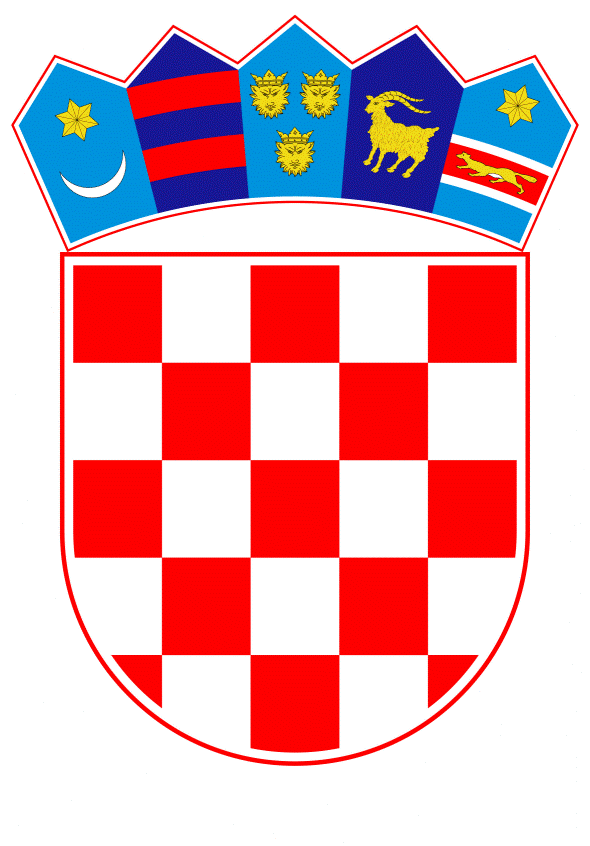 VLADA REPUBLIKE HRVATSKEZagreb, 7. veljače 2019.______________________________________________________________________________________________________________________________________________________________________________________________________________________________Banski dvori | Trg Sv. Marka 2  | 10000 Zagreb | tel. 01 4569 222 | vlada.gov.hrPRIJEDLOGNa temelju članka 5. i članka 6. stavka 1. Zakona o lokalnim izborima („Narodne novine“, broj 144/12 i 121/16), Vlada Republike Hrvatske je na sjednici održanoj _________ 2019. godine donijelaODLUKUO RASPISIVANJU PRIJEVREMENIH IZBORA ZA ŽUPANIJSKU SKUPŠTINU LIČKO-SENJSKE ŽUPANIJE, GRADSKO VIJEĆE GRADA ILOKA, GRADSKO VIJEĆE GRADA OGULINA I OPĆINSKO VIJEĆE OPĆINE DAVORI.Raspisuju se prijevremeni izbori za članove Županijske skupštine Ličko-senjske županije, članove Gradskog vijeća Grada Iloka, članove Gradskog vijeća Grada Ogulina i članove Općinskog vijeća Općine Davor. II.Za dan provedbe izbora određuje se nedjelja, 10. ožujka 2019. godine.III.Ova Odluka stupa na snagu danom donošenja, a objavit će se u „Narodnim novinama“.Klasa: 
Urbroj: Zagreb, ____ 2019.OBRAZLOŽENJEVlada Republike Hrvatske je na sjednici održanoj dana 17. siječnja 2019. godine temeljem članka 84. stavka 1. točke 7. Zakona o lokalnoj i područnoj (regionalnoj) samoupravi  („Narodne novine“, broj 33/01, 60/01, 129/05, 109/07, 125/08, 36/09, 150/11, 144/12, 19/13 – pročišćeni tekst, 137/15 – ispravak i 123/17), raspustila predstavnička tijela u Ličko-senjskoj županiji, gradovima Iloku i Ogulinu te Općini Davor.  Županijska skupština Ličko-senjske županije raspuštena je Rješenjem Klasa: 022-03/19-09/01, Urbroj: 50301-25/06-19-2, Gradsko vijeće Grada Iloka Rješenjem Klasa: 022-03/19-09/02, Urbroj: 50301-25/06-19-2, Gradsko vijeće Grada Ogulina Rješenjem Klasa: 022-03/19-09/03, Urbroj: 50301-25/06-19-2 te Općinsko vijeće Općine Davor Rješenjem Klasa:  022-03/19-09/04, Urbroj: 50301-25/06-19-2. Navedena rješenja stupila su na snagu danom objave u „Narodnim novinama“ broj 6/19 od 18. siječnja 2019. godine. Nastavno na navedene odluke, a sukladno članku 86. stavku 1. točki 1. Zakona o lokalnoj i područnoj (regionalnoj) samoupravi, Vlada Republike Hrvatske imenovala je povjerenike za obavljanje poslova iz nadležnosti predstavničkog tijela konkretnih jedinica lokalne, odnosno područne (regionalne) samouprave. Rješenja o imenovanju povjerenika u navedenim jedinicama lokalne i područne (regionalne) samouprave također su objavljena u „Narodnim novinama“ broj 6/19 od 18. siječnja 2019. godine.Temeljem članka 5. Zakona o lokalnim izborima, Vlada Republike Hrvatske raspisuje izbore za članove predstavničkih tijela jedinica lokalne i područne (regionalne) samouprave.U skladu s člankom 6. istoga Zakona, odlukom Vlade Republike Hrvatske kojom se raspisuju izbori određuje se dan njihove provedbe. Od dana raspisivanja izbora do dana održavanja izbora ne može proteći manje od 30 niti više od 60 dana.Slijedom članka 7. stavka 2. navedenog Zakona prijevremeni izbori za članove predstavničkih tijela kojima je mandat prestao zbog raspuštanja, održavaju se u roku od 90 dana od dana raspuštanja predstavničkog tijela.Odredbom članka 85. stavka 2. Zakona o lokalnoj i područnoj (regionalnoj) samoupravi propisano je da protiv rješenja Vlade Republike Hrvatske o raspuštanju predsjednik raspuštenoga predstavničkog tijela može podnijeti tužbu Visokom upravnom sudu Republike Hrvatske u roku od 8 dana od objave rješenja. U konkretnim predmetima Ličko-senjske županije, Grada Iloka, Grada Ogulina i Općine Davor tužba nije podnesena.Na temelju navedenog, Vlada Republike Hrvatske donijela je odluku o raspisivanju prijevremenih izbora u navedenim jedinicama.  Predlagatelj:Ministarstvo upravePredmet:Prijedlog odluke o raspisivanju prijevremenih izbora za Županijsku skupštinu Ličko-senjske županije, Gradsko vijeće Grada Iloka, Gradsko vijeće Grada Ogulina i Općinsko vijeće Općine DavorPREDSJEDNIK mr. sc. Andrej Plenković  